MENTORINGSeptember,2019						     Judy MacDonaldCongratulations to those that took that first step to this program! If you attended the workshop in Jamestown you obtained your first goal! Good Job! You only have four (4) remaining goals. And you can do it! Use the tools discussed at workshop to assist you with the following steps: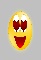 Use the ‘Mentoring Relationship Building’ found at www.vfwauxiliary.org/resourcesAppoint a Mentoring ChairpersonImplement the Mentor & Leadership programMake members aware of this programThese are your year-end goals! Go for it!!!!!!!!!!!!!!Auxiliary Presidents & District Presidents review some of the tools you picked up on at workshop. For example;INVOLVE ALL MEMBERS.Have a coffee party, potluck, a party (any kind).Telephone, send post cards, or letters, reminding all of upcoming events.Discuss the Auxiliary programs. Ask for their ideas and assistance. Mentoring for leadership is a new program and it may seem to be demanding and a lot of work, but once you get this implemented, I believe it will go smoothly for you in the future. Achieving the real goal of attaining and involving more members! Listed below are ways to assist you with attaining the goals for this new program. I hope these suggestions help you and your Auxiliaries. Auxiliaries, please, report to your District President who your Mentor/LeadershipChairperson is ASAP, with the following information:When and how they plan on implementing the program.How they plan on making their members aware of the program.How they used the resources from the Nat’l web site.I’d like to recommend you consider giving awards to the chairperson as well as acknowledging those members that participate in the program.District Presidents, I ask you to, please, check with your Auxiliary Presidents that were not at the workshop and help them become aware of this new program, and then report to me asap who the District chair is for Mentor/Leadership program. As well as the reports from the Auxiliaries.  I’d like to recommend that you consider giving awards (could be just a certificate) to those that implement the program as well.Mentoring for leadership involves Who, What, Where, When. Ambassador Jane Ziebarth speaks to all these on her Blog so be sure to review on the Auxiliary Web site. www.vfwauxiliary.org/resourcesRemember, we honor our Veteran’s by participating in our Auxiliary and its Programs.Please, send me and/or your District President the name of your Mentorship chairperson, and the goals.We are, ‘Marching forward to Serve and Honor our Veterans’We will be,‘Serving our Veterans with Aloha’